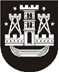 KLAIPĖDOS MIESTO SAVIVALDYBĖS TARYBASPRENDIMASDĖL LEIDIMO NATO šalių tarptautinių jūrinių pratybų „BALTOPS’18“ kariams NEMOKAMAI NAUDOTIS KLAIPĖDOS VIEŠUOJU TRANSPORTU IR LANKYTIS KLAIPĖDOS MIESTO SAVIVALDYBĖS MAŽOSIOS LIETUVOS ISTORIJOS MUZIEJUJE 2018 m. gegužės 31 d. Nr. T2-96KlaipėdaVadovaudamasi Lietuvos Respublikos vietos savivaldos įstatymo 16 straipsnio 2 dalies 18 punktu, Lietuvos Respublikos transporto lengvatų įstatymo 5 straipsnio 8 punktu ir atsižvelgdama į Lietuvos kariuomenės karinių jūrų pajėgų 2018 m. balandžio 18 d. raštą Nr. IS-206 „Dėl paramos priimant NATO karius Klaipėdoje“ ir 2018 m. gegužės 8 d. raštą Nr. IS-261 „Dėl paramos priimant NATO karius Klaipėdoje“, Klaipėdos miesto savivaldybės taryba nusprendžia:Leisti NATO šalių tarptautinių jūrinių pratybų „BALTOPS’18“ kariams, dėvintiems skiriamąsias apyrankes:1. 2018 m. birželio 1–4 dienomis nemokamai naudotis Klaipėdos miesto viešuoju transportu;2. 2018 m. birželio 1–2 dienomis nemokamai lankytis Klaipėdos miesto savivaldybės Mažosios Lietuvos istorijos muziejuje. Savivaldybės merasVytautas Grubliauskas